Шостик Т.Н., Авдеева Ю.С.ФОРМИРОВАНИЕ ЭКОЛОГИЧЕСКОЙ КУЛЬТУРЫ РОДИТЕЛЕЙОбразовательная программа для родителей детей старшего дошкольного возраста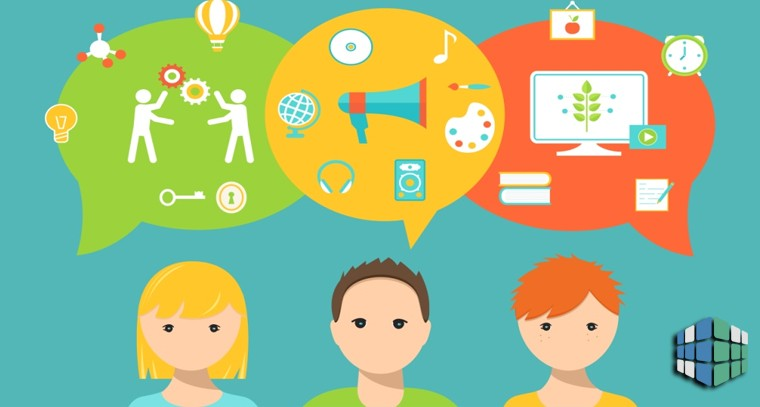 2024Авторы:Шостик Татьяна Николаевна старший воспитательМАДОУ МО г. Краснодар «Детский сад комбинированного вида № 68»Авдеева Юлия Сергеевна,воспитательМАДОУ МО г. Краснодар «Детский сад комбинированного вида № 68»Шостик Т.Н., Авдеева Ю.С.Формирование экологической культуры родителей: образовательная программа для родителей детей старшего дошкольного возраста. – Краснодар, 2024. – 27 с.Программа соответствует требованиям государственного образовательного стандарта дошкольного образования и направлена на формирование экологической культуры родителей и основ экологического воспитания дошкольников. Программа адресована старшим воспитателям, воспитателям и специалистам дошкольных образовательных организаций, работающих с родителями в направлении экологического образования детей старшего дошкольного возраста.СОДЕРЖАНИЕ1. ЦЕЛЕВОЙ РАЗДЕЛ1.1. Пояснительная запискаАктуальность.Экологическое образование представляет целостную систему, охватывающую всю жизнь человека. Его целью является формирование мировоззрения человека, основанного на представлении о своем единстве с природой и о направленности своей культуры и всей практической деятельности человека не на эксплуатацию природы и даже не на сохранение ее в первозданном виде, а на ее развитие, способное содействовать развитию общества. Для того чтобы реализовать этот принцип, экологическое образование должно начинаться с самого раннего детстваЭкологическое воспитание человека – это непрерывный процесс обучения и развития личности, который направлен на формирование системы знаний и умений, ценностных ориентаций, обеспечивающих экологическую ответственность личности. Неслучайно в Федеральной образовательной программе дошкольного образования подчеркивается, что первичное ознакомление с природой, которое начинается у ребенка с младенческого возраста, лежит в основе формирования экологической культуры дошкольника.  В раннем возрасте в планируемых результатах освоения программы прогнозируется наличие у ребенка «представлений о разнообразных объектах живой и неживой природы ближайшего окружения. Ребенок выделяет их отличительные особенности и свойства, различает времена года и характерные для них явления природы, имеет представление о сезонных изменениях в жизни животных, растений и человека, интересуется природой, положительно относится ко всем живым существам, знает о правилах поведения в природе, заботится о животных и растениях, не причиняет им вред» [1]. К моменту завершения обучения необходимо заложить в ребенке основы экологической культуры, а именно бережного отношения к объектам природы, понимания ценности жизни живых существ, осознание и выполнение правил поведения на объектах природы, а также навыки ухода за растениями и животными. Таким образом, воспитание экологической культуры становится одним из наиболее важных аспектов воспитания дошкольников.Понятие «экологическая культура» представляет собой сложное образование, предполагающее формирование экологических знаний, экологического мышления и соответствующего поведения. Поэтому принято выделять следующие критерии и показатели сформированности экологической культуры, формирование которых нашло отражение в представленной программе: 1. Когнитивный - знание источников загрязнения окружающей среды; правил взаимоотношений с природной средой, бережного отношения к природе (практическая помощь природе, позиция защитника природы). 2. Эмоционально-ценностный - личное ощущение и восприятие природы, ценностное к ней отношение. 3. Деятельностный - интерес к природе и экологическим проблемам, активная природоохранная деятельность. В процессе формирования осознанного представления детей о природе ведущая роль принадлежит взрослым - родителям, педагогам, которые выступают не только как носители знаний, но и как образец для подражания способов, действий, приемов, функций. Поэтому первоочередная задача взрослого - организовать деятельность детей так, чтобы путем самостоятельных открытий, решением проблемных задач они одновременно овладевали не только новыми знаниями, но и умениями, навыками.«Формирование экологического сознания, экологического мировоззрения, экологической культуры в целом ориентировано на такие ценности, как жизнь человека в чистой среде, сохранение всех форм живых организмов, что, следовательно, предусматривает распространение нового, гармоничного с природой, способа существования. Все эти задачи должно решать экологическое воспитание, а это требует значительных усилий и, что особенно важно в условиях преобладания негативного социального опыта общения с природой, объединение воспитательных воздействий единомышленников… Содержание, формы и методы формирования экологической культуры в семье зависят от общей культуры родителей, их экологического образования» [5, с.20-29]. Трудно переоценить роль родителей в воспитании малыша. Формирование чувства гражданской ответственности за сохранение жизни на Земле – сложный, длительный процесс. И, безусловно, взрослый является главным действующим лицом в воспитании у детей экологической ответственности, культуры взаимоотношений человека с окружающей средой.Еще В.А. Сухомлинский отмечал, что успешная воспитательная работа была бы совершенно немыслима, если бы не система педагогического просвещения, повышения педагогической культуры родителей.Поэтому одним из условий успешного воспитания основ экологической культуры является не только работа с детьми, но и с их семьями.Экологическое образование дошкольников можно рассматривать как процесс непрерывного повышения педагогической компетентности родителей, направленный на формирование экологической культуры всех членов семьи. Экологическое просвещение родителей – одно из крайне важных и в то же время одно из наиболее сложных направлений работы дошкольного учреждения.Педагогическое просвещение родителей понимается как система целенаправленных мер по вооружению родителей знаниями и умениями для успешного выполнения воспитательных функций.В целом, организованная работа по педагогическому просвещению родителей, направленная на формирование экологической культуры  способствует расширению экологических знаний детей, их интересов, деятельности в природе; оказывает методическую помощь родителям по вопросам экологического воспитания детей в семье;формирует мнение родителей по вопросам экологически целесообразного поведения; позволяет активизировать участие родителей в экологической работе детского сада;  способствует установлению тесного контакта детского сада с семьей.Исходя из компонентов экологической культуры, работа с родителями в этом направлении должна вестись в 3-х направлениях:формирование экологических знаний; формированию экологических умений; формирование соответствующих ценностей.  Таким образом, эффективность формирования и развития экологической культуры родителей дошкольников обеспечивается рядом психолого-педагогических условий: взаимодействием детского сада и семьи на основе принципов субъектности, природо- и культуросообразности воспитания; а также разработкой и реализацией просветительской (образовательной) программы формирования экологической культуры родителей. Участники программы: родители детей ДОО.Реализация содержания программы осуществляется через следующие формы работы с родителями: семинары-практикумы, обучающие семинары, мастер-классы, деловые игры и др.Сроки реализации: программа рассчитана на один учебный год. Мероприятия проводятся 2-3 раза в месяц. Всего предусмотрено 38 академических часов.Отличительные особенности программы. Программа разработана в условиях реализации Федеральной образовательной программы дошкольного образования; ее реализация выступает инновационным механизмом работы с родителями в направлении экологического воспитания дошкольников.Особенностью программы является возможность включать по желанию родителей на практические занятия (или их часть) всю семью с привлечением детей.  Условия реализации программы:Заинтересованность участников образовательного процесса вопросами экологической культуры.Систематичность работы в данном направлении.Программа «Формирование экологической культуры родителей» может быть реализована педагогами ДОО, старшим воспитателем, педагогом-психологом ДОО.1.2. Цели и задачи программыЦель программы: формирование экологической культуры родителей и развитие у них основ экологического воспитания дошкольников. Реализация программы предусматривает решение следующих задач:Повышение экологической грамотности родителей, формирование у них интереса к проблеме охраны окружающей среды.Формирования у родителей ценности природосохранения и экологического воспитания детей.Включение родителей в совместную деятельность детского сада и семьи по экологическому воспитанию.4. Развитие у родителей представлений о формах и видах работы с детьми по формированию экологически целесообразного поведения.1.3. Принципы реализации программыВ основе проектирования образовательной программы положены следующие принципы.Научность: подкрепление всех проводимых мероприятий научно обоснованными и практически апробированными методиками.Принцип социальной обусловленности и легитимизации: развитие понимания всеми субъектами образования общественной и личной значимости экологического воспитания.Комплексность: интеграция всех направлений деятельности по реализации программы. Гуманизация: приоритет общечеловеческих ценностей, свободного развития личности.1.4. Планируемые результатыВ результате реализации данной программы планируется:повышения уровня экологической культуры родителей:уровня знаний в вопросах экологии;уровня знаний родителей по вопросам экологического воспитания детей; мотивации родителей к участию в экологических мероприятиях детского сада;активное включение родителей в совместную деятельность детского сада и семьи по экологическому воспитанию детей;сформированность ценностного отношения к сохранению природы.2. СОДЕРЖАТЕЛЬНЫЙ РАЗДЕЛ2.1. Особенности реализации программыПрограмма предусматривает 2 модуля работы: диагностический и информационно-просветительский.Диагностический модуль включает исследование сформированности у родителей экологических знаний, умений и ценностей посредством совокупности опросников:модифицированный вариант методики «Диагностика уровня экологической культуры личности» (по С.С. Кашлеву, С.Н. Глазычеву)модифицированный вариант теста «Экологическая культура» (Е.В. Асафова)модифицированный вариант теста «Самооценка экологической культуры» (Е.Ю. Ногтева, И.Д. Лушников) Содержание информационно-просветительского модуля включает в себя формирование знаний в вопросах экологии;знаний по вопросам экологического воспитания детей; мотивации родителей к участию в экологических мероприятиях детского сада;ценностного отношения к сохранению природы, а также активное включение родителей в совместную деятельность детского сада и семьи по экологическому воспитанию детей.2.2. Календарно-тематическое планирование работы с родителями2.3. Содержание программыТема 1. Входная диагностика экологической культуры родителей (1 час)Цель: определение текущего уровня экологической культуры родителей, расширение представлений об экологической культуре.Методики:модифицированный вариант методики «Диагностика уровня экологической культуры личности» (по С.С. Кашлеву, С.Н. Глазычеву);модифицированный вариант теста «Экологическая культура» (Е.В. Асафова);модифицированный вариант теста «Самооценка экологической культуры» (Е.Ю. Ногтева, И.Д. Лушников). Тема 2. Обучающий семинар «Экологическая культура родителей: понятие, компоненты, особенности» (1 час)Цель: повышение компетентности родителей в вопросах экологической культуры.План мероприятия:1. Понятие здоровья «экологическая культура»2. Компоненты экологической культуры.3. Особенности детей дошкольного возраста и экологическая культура родителей.4. Преемственность и непрерывность формирования экологической культуры.5. Родительский марафон: соревнования команд родителей в решении экологических ситуаций.6. Подведение итогов.Тема 3. Семинар-практикум «Методы и приемы экологического воспитания в семье и детском саду» (2 часа)Цель: расширение представлений родителей о методах и приемах экологического воспитания.  План мероприятия:1. Понятие метода и приема воспитания.2. Особенности методов и приемов экологического воспитания.3. Мозговой штурм «Эко-папа – эко-мама».4. Деловая игра «Эколята-дошколята»4. Подведение итогов.Тема 4. Семинар-практикум «Социальные акции как механизм формирования экологической культуры» (2 часа)Цель: ознакомление родителей с методикой планирования и организации социальных экологических акции с учетом возрастных особенностей детей. План мероприятия:1.Планирование акции.2. Организация и проведение акции.3. Практикум организации акции (работа в группах):Синичкин деньСпасем пчелу – спасем ПланетуСпаси деревоМинута для БудущегоПомоги БелкеСохраним ЕлочкуЭкологическийдесантЭкодвор8. Подведение итогов.Тема 5. Деловая игра «Необычный скворечник» (2 часа)Цель: расширение представлений родителей о методике проведения деловых игр с детьми; развития творческих способностей; развитие экологической культуры.План мероприятия:Деление аудитории на команды.Распределение ролей: генераторы идей;критики;архитекторы;строители;фоторепортеры.Обсуждение идей.Создание эскизов.Выбор материалов.Создание скворечника.Подготовка фоторепортажа.Презентация модели и фоторепортажа.Тема 6. Практикум «Мусор может стать игрушкой» (2 часа)Цель: расширение представлений родителей о возможностях использования бросового материала и вторсырья, развитие умений создания игрушек. План мероприятия:Эргономика в доме.Особенности создания игрушек из вторсырья. Пактикумы для родителей: поделки из ватных дисков; зоопарк из газет; аквариум из коробки; пиратский корабль из лотков от яиц; поделки из пластиковых бутылок.Подведение итогов.Тема 7. Деловая игра «Детективное агентство «Чистый двор» (2 часа)Цель: расширение представлений родителей о методике проведения деловых игр с детьми; развития творческих способностей; развитие экологической культуры.План мероприятия:Деление аудитории на команды.Распределение ролей: Организаторы трудового десанта;Детективы по поиску мусора и определению, как он сюда попал.Работа детективов.Определение заданий.Трудовой десант.Подведение итогов.Тема 8. Практикум «Через творчество – к экологии» (3 часа)Цель: ознакомление родителей со способами развития творческих способностей детей на материале экологии.План мероприятия:1. Возможности развития творческих способностей детей на материале экологии.2. Создание сказки на экологическую тему.3.  Создание лепбука на экологическую тему.4. Организация фотовыставки.5. Организация выставки изобразительного искусства.6. Подведение итогов.Тема 9. Экологическая акция по сбору вторичного сырья – макулатуры «Подари городу дереву» (4 часа)Цель: формирование экологической культуры семьи.План мероприятия:1.	Подготовка к экологической акции, поиск организаций, готовых принять макулатуру.2.	Сбор макулатуры.3.	Подготовка фоторепортажа.4.	Представление опыта в соцсетях.Тема 10. Мастер-класс «Арт-терапия как технология формирования экологической культуры» (1 час)Цель: знакомство с арт-терапевтическими средствами как средством формирования экологической культуры.План мероприятия:1. Понятие арт-терапии и ее влияние на здоровье ребенка и формирование его экологической культуры.2. Упражнение «Рисунок по кругу».3. Виды арт-терапии: изо-терапия, песочная терапия, сказкотерапия.4. Советы по организации детской сказкотерапии.5. Сочинение и разыгрывание сказки.7. Подведение итогов.Тема 11. Практикум «Вода – источник жизни» (2 часа)Цель: актуализация знаний о значимости природных источников, сохранении воды.План мероприятия:1. Экологические проблемы гидросферы, пути их решения, эко-инновации. 2. Загрязнение рек и морей и прибрежных территорий как проблема века.3. Конкурс творческих работ «Живая вода».6. Конкурс на лучшее издание экофлаера «Береги воду».7. Подведение итогов.Тема 12. Экологическая игра «Экодрайв» (2 часа)Цель: повышение экологической культуры семьи, оформление экологической площадки.План мероприятия:1. Деление на команды.1. Определение направления творческой работы.2. Оформление экологической площадки.3. Деловая игра «Сортировщики мусора».4. Деловая игра «Спасатели идут на помощь».5. Подведение итогов.Тема 13. Семинар-практикум «Экологическая тропа как способ познания природы родного края» (2 часа)Цель: ознакомление родителей с методикой создания и использования экологической тропы. 1. Понятие «экологическая тропа».2. Виды экологических троп.3. Методика создания экологической тропы.4. Использование экологической тропы в формировании экологической культуры детей.5. Практическая работа по созданию макета экологической тропы.6. Подведение итогов.Тема 14. Экологическая акция по очистке берега реки (4 часа)Цель: формирование экологической культуры семьи.План мероприятия:Подготовка к экологической акции, согласование акции с департаментом городского хозяйства.Уборка берега реки от веток и бытового мусора.Подготовка фоторепортажа.Представление опыта в соцсетях.Тема 15. Обучающий семинар «Разработка экологического проекта» (2 часа)Цель: повышение экологической культуры семьи; повышение компетентности родителей в области проектной деятельности дошкольника.План мероприятия:Понятие «экологический проект».Особенности проектной деятельности дошкольников.Выбор темы проекта, определение целей и задач.Методы исследования.План разработки проекта.Оформление результатов и подготовка презентации.Подведение итогов семинара.Тема 16. Практикум «Подготовка семейного проекта «Напиши письмо мартышке» (2 часа)Цель: формирование экологической культуры семьи; ознакомления родителей с методами формирования экологической культуры дошкольника.План мероприятия:Особенности методики письма-рассказа одному животному о другом.О чем писатьСреда обитания или дом, в котором он живет.Что любит, чем питается.Особенности поведения.3. Подведение итогов.Тема 17. Презентация семейных экологических проектов (2 часа).Цель: повышение экологической культуры семьи; повышение компетентности родителей в области проектной деятельности дошкольника.План мероприятия:Экологический флешмоб.Презентация семейных экологических проектов.3. Подведение итогов.Тема 18. Дискуссионная площадка «Экомир вокруг нас» (1 час)Цель: актуализация проблемы формирования экологической культуры семьи.План мероприятия:Зарядка для ума – викторина с вопросами по организации экологической среды.Семейные находки – обмен опытом экологического воспитания в семье.3. Подведение итогов.Тема 19. Итоговая диагностика экологической культуры родителей (1 час)Цель: определение итогового уровня экологической культуры родителей, расширение представлений об экологической культуре.Методики:модифицированный вариант методики «Диагностика уровня экологической культуры личности» (по С.С. Кашлеву, С.Н. Глазычеву);модифицированный вариант теста «Экологическая культура» (Е.В. Асафова);модифицированный вариант теста «Самооценка экологической культуры» (Е.Ю. Ногтева, И.Д. Лушников). 3. ОРГАНИЗАЦИОННЫЙ РАЗДЕЛ3.1. Материально-техническое обеспечение программыМатериально-технические условия для реализации программы:просторное помещение для проведения семинаров, мастер-классов, тренингов;столы и стулья из расчета на группу;мультимедийное оборудование (компьютер, проектор, экран, музыкальный центр, аудиозаписи);презентационный материал;бумага, ручки, карандаши, фломастеры, маркеры;планшеты (доска с зажимом) для удобства письменной работы;магнитно-маркерная доска.3.2. Оценка эффективности реализации программыКритерием оценки эффективности программы выступают результаты итоговой диагностики, демонстрирующие повышение уровня экологической культуры родителей, расширение взаимодействия родителей с детьми и детским садом по вопросам формирования экологической культуры дошкольников. СПИСОК ИСПОЛЬЗОВАННОЙ ЛИТЕРАТУРЫПриказ Минобрнауки России от 17.10.2013 N 1155«Об утверждении федерального государственного стандарта дошкольного образования.Приказ Министерства просвещения Российской Федерации от 25 ноября 2022 года № 1028 «Об утверждении федеральной образовательной программы дошкольного образования».Аксенова, З.Ф. Войди в природу другом. Экологическое воспитание дошкольников. – Москва: ТЦ Сфера, 2011. – 128 с. Андриенко, Н.К. Игра в экологическом образовании дошкольников // Дошкольная педагогика. - 2007. - № 1.- С.10-12.Бабакова, Т. А. Технология краеведения в экологическом образовании. / Т. А. Бабакова // Экологическое образование. - 2011. - № 1. -  С. 47-52.Берестнева, Н.П. Экологические занятия с использованием элементов ТРИЗ и РТВ // Ребенок в детском саду. - 2006. - № 1. - С.48-52.Бодраченко, И.В. Дидактические игры по экологии // Ребенок в детском саду. – 2011. - № 1. – С. 73-74; №2. – С. 52-53.В мире природы. Курс «Мир природы»: пособие для педагогов и родителей  / М. И. Мирошник, М. Ю. Тарчукова. – Ростов н/д : Легион, 2013 – 144 с.Васильева, А. И. Учите детей наблюдать природу / А. И.Васильева. – Минск, 2013 – 297 с.Волосникова, Т.В. Основы экологического воспитания дошкольников // Дошкольная педагогика. - 2005. - № 6.- С. 16-20.Воронкевич, О.А. «Добро пожаловать в экологию» - современная технология экологического образования дошкольников // Дошкольная педагогика. - 2006. - № 3.- С. 23-27.Гончарова, Е.В. Теория и методика экологического образования детей дошкольного возраста: Курс лекций для студентов высших педагогических учебных заведений. – Нижневартовск: Изд-во Нижневарт. гуманит. ун-та, 2008. – 326 с.Горбунова, Г.А. Развитие экологической культуры дошкольников // Дошкольная педагогика. - 2005. - № 6. - С. 10-16.Горькова, Л.Г. Сценарии занятий по экологическому воспитанию дошкольников (средняя, старшая, подготовительная группы) / Л.Г. Горькова, А.В. Кочергина, Л.А. Обухова. - Москва: ВАКО, 2005. – 240 с. Диканова, И. На экологической тропе // Дошкольное воспитание. – 2013. - № 3. – С. 62-64.Егоренков, Л.И. Экологическое воспитание дошкольников и младших школьников: Пособие для родителей, педагогов и воспитателей детских дошкольных учреждений, учителей начальных классов. - Москва: АРКТИ, 2001. - 128с.Кузнецова, Л.В. Взаимодействие детского сада и семьи в экологическом воспитании детей // Дошкольная педагогика. - 2009. - № 6. - С. 54-57.Леонтьева, О.М. Формирование экологической культуры у детей дошкольного возраста // Дошкольная педагогика.- 2015.- № 1. – С. 16-18.Лопатина, А.А. Сказы матушки земли. Экологическое воспитание через сказки, стихи и творческие задания / А. А.Лопатина, М.В. Скребцова. - 2-е изд. - Москва: Амрита-Русь, 2008. - 256 с.Мазильникова, Н.Н. Эколого-валеологическое воспитание дошкольников. Организация прогулок в летний период / Н.Н. Мазильникова, С.В. Терехина. – Санкт-Петербург: ООО «Издательство «Детство-пресс», 2013. – 96с.Мир природы и ребенок: Методика экологического воспитания дошкольников / Под ред. Л.М. Маневцовой, П.Г. Саморуковой. – СПб., 1998Мотыгуллина, Г. Создание экологической развивающей среды // Дошкольное воспитание. – 2012. - № 6. – С. 28-31.Никифорова, О.А. Экологическая тропинка в ДОУ // Дошкольная педагогика. – 2013. - № 5. – С. 26-32.Николаева С.Н. Теория и методика экологического воспитания детей. – М., 1999.Николаева, С.Н. Значение эколого-развивающей среды для образования и оздоровления детей в свете Федерального государственного образовательного стандарта // Дошкольное воспитание. – 2014. - № 6. – С. 17-21.Николаева, С.Н. О возможностях народной педагогики в экологическом воспитании детей // Дошкольное воспитание. - 2009. - № 4. - С. 42-46.Николаева, С.Н. Теория и методика экологического образования детей: Учеб. пособие для студ. высш. пед. учеб. заведений. - Москва: Издательский центр «Академия», 2002. - 336с.Николаева, С.Н. Экологическое воспитание младших дошкольников. Книга для воспитателей детского сада. - Москва: Мозаика-Синтез, 2004. - 96с.Римашевская, Л.С. Теории и технологии экологического развития детей дошкольного возраста. Программа учебного курса и методические рекомендации для самостоятельной работы студентов бакалавриата.: Учебно-методическое пособие / Л.С. Римашевская, Н.О. Никонова, Т.А. Ивченко. - Москва: Центр педагогического образования, 2008. - 128с.Рыжова, Н.А. Воздух вокруг нас: [метод. пособие] / Н.А. Рыжова, С.И. Мусиенко. – 2-е изд. – Москва: Обруч, 2013. – 208с.Система экологического воспитания в дошкольных образовательных учреждениях: информационно-методические материалы, экологизация развивающей среды детского сада, разработки занятий по разделу «Мир природы», утренники, викторины, игры.- 2-е изд., стереотип. / авт.-сост. О.Ф. Горбатенко. - Волгоград: Учитель, 2008. - 286с.Строкова, О.Н. Технология проектной деятельности как эффективная форма работы по экологическому воспитанию детей старшего дошкольного возраста // Дошкольное воспитание. – 2014.- № 10. – С. 25-28.Сухомлинский, В. А. Родительская педагогика. Избранные произведения: в 5 т. / В. А. Сухомлинский. - Киев: Рад. школа, 1977. - Т. 4. - С. 22.Тимофеева, И. Экологический комплекс «Живая планета» // Дошкольное воспитание. – 2010. - № 7. – С. 105-112.Федотова, А.М. Познаем окружающий мир играя: сюжетно-дидактические игры для дошкольников. – Москва: ТЦ Сфера, 2015. – 112 с. Приложение 1Модифицированный вариант методики «Диагностика уровня экологической культуры личности» (по С.С. Кашлеву, С.Н. Глазычеву)I. Экологические знания1. Что такое экология? а) наука о взаимоотношениях живых существ между собой и с окружающей средой; б) наука о взаимодействии человека и природы; в) наука о природе.2. Какие глобальные экологические проблемы современности вы знаете? а) проблема загрязнения окружающей среды, проблема парникового эффекта, разрушение озонового слоя; б) заканчиваются исчерпаемые ресурсы, люди вырубают лесов; в) сжигание попутного газа в факелах, радиоактивное загрязнение, утилизация отходов;3. Какие антропогенные факторы изменения окружающей среды Вы знаете? а) рост городов, загрязнение почв, воды, воздуха, вырубка лесов; б) осушение болот, распашка земель, снижение численности популяции опылителей и опыляемых растений; в) разрушение почвы копытными животными, увеличение численности бактерий, повышение кислотности почвы.4. Что такое Красная книга? а) аннотированный список редких и находящихся под угрозой исчезновения животных, растений и грибов; б) описание наиболее редких животных и растений; в) перечень негативных действий человека по отношению к природе.5. Кто, прежде всего, должен заниматься охраной природы? а) прежде всего, я сам и все люди на планете; б) специалисты – экологи, министерство природных ресурсов, руководители промышленных предприятий; в) президент страны;6. Можно ли рвать цветы в лесу или приносить домой диких животных? а) да; б) не знаю; в) нет.II. Ценность природы и отношение к природе7. В чем ценность природы для человека? а) главное условие жизни человека, источник здоровья человека; б) критерий прекрасного в жизни, источник вдохновения для человека; в) источник пищи и одежды, пользы и достатка8. Какому принципу должен следовать человек в общении с природой? а) изучать и открывать новое, рационально использовать, ответственно относиться; б) жить в мире и согласии, любить и охранять, беречь и восхищаться; в) покорять и использовать.9. Станете ли вы останавливать товарища от нанесения вреда природе? а) да, всегда; б) в зависимости от ситуации; в) нет, не стану, мне все равно.10. Что является причиной Вашего поведения в природе? а) стараюсь беречь растения и животных, все живое должно быть сохранено; б) природа – источник красоты, вдохновения; в) желание отдохнуть, расслабиться, получить выгоду для себя.11. Что влияет на Ваше отношение к природе? а) экскурсии в природу, работа на экологической тропе, лаборатории, посещение эколого-биологических музеев; б) уроки биологии, экологии, географии; беседы и лекции о природе, ее охране; телепередачи, фильмы и книги о природе; в) ничего не влияет.12. Какие эмоции и чувства вызывает у Вас общение с природой? а) желание оберегать, чувство ответственности; б) положительное; в) безразличное.IV. Экологическая деятельность13. Что вызывает у Вас потребность заниматься экологической деятельностью? а) мне нравится природа, я интересуюсь экологическими проблемами; б) хочу быть полезным; в) дань моде.14. Считаете ли Вы своим долгом заниматься экологической деятельностью (охраной природы)? а) да, считаю; б) не знаю; в) нет, не считаю.15. Что препятствует Вам заниматься экологической деятельностью? а) я не владею навыками и умениями экологической деятельности; б) не хватает времени, большая загруженность другой работой; в) мне не интересны проблемы взаимодействия человека и природы.16. Сумеете ли Вы организовать и провести экскурсию в природу для маленьких детей? а) да; б) не знаю; в) нет17. Хотели бы, чтобы Ваша будущая работа была связана с защитой природы? а) да; б) не знаю; в) нет.18. Есть ли у Вас постоянное желание заниматься экологической деятельностью? а) да; б) не знаю; в) нет.Подсчитайте количество баллов, использую ключ:ответы а) – 2 балла; ответы б) – 1 балл; ответы в) – 0 баллов.Обработка: подсчитывается количество правильных ответов по каждому разделу и по тесту в целом.Уровни компонентов экологической культуры:10–12 баллов – высокий уровень;6–9 баллов – средний уровень;5 и менее баллов – низкий уровень.Уровни экологической культуры:– 30 – 36 баллов – высокий уровень– 18 – 29 баллов – средний уровень– 0 – 17 баллов – низкий уровеньВысокий уровень сформированности экологической культуры –  многообразные знания о растениях и животных разных сообществ. Респонденты заботятся, бережно относятся к растительному и животному миру, понимают их ценность. Существенно мотивируют свое отношение к природе, проявляют устойчивый интерес к окружающему миру.Средний уровень сформированности экологической культуры – знают закономерные связи объектов, явлений, совершенствуют знания об особенностях природного мира. Но не всегда способны анализировать последствия неадекватных воздействий на окружающую среду, хотя проявляют при этом желание, заботу и бережное отношение к природе.Низкий уровень сформированности экологической культуры – не знают о существенных сторонах животного и растительного мира,  проявляют желание заботиться о животных и окружающей среде, но познавательное отношение к растениям не развито. Бережно относятся к животным и растениям, но интереса к данному содержанию не проявляют.Приложение 2Модифицированный вариант теста «Экологическая культура» (Е.В. Асафова)Инструкция: отметьте графу с оценкой напротив вопроса. Оценка ответа:0 – полностью отсутствует1 – слабо выражен 2 – выражен ниже среднего3 – выражен средне4 – высокая степень выраженности5 – устойчиво высокаяI. Экологическая образованность1 Как вы оцениваете собственные экологические знания?2 Насколько необходимо для вас углубление и расширение своих экологических знаний?3 В какой мере развитие личности зависит от перспектив взаимодействия между обществом и природой?4 В какой степени при выполнении исследовательской работы с детьми (проект) вы раскрываете экологическую значимость решаемой проблемы?5 Считаете ли вы, что ухудшение состояния окружающей среды отрицательно влияет на ваше здоровье?6 Как часто вы используете экологические знания и умения в повседневной жизни (не собираете грибы и лекарственные травы вдоль дорог, не сжигаете пластиковую посуду)?7 Как часто вы читаете статьи в периодической печати или научных изданиях, посвященные обсуждению экологических проблем?II. Экологическая сознательность1 Насколько вас присуще чувство ответственности за сохранение окружающей природы?2 В какой мере недопустимо для вас участвовать в пикнике на территории особо охраняемых природных зон, в том числе заповедника?3 В какой мере значимой вы считаете экологическую подготовку специалиста XXI века?4 Насколько распространяете вы понимание гуманизма (доброты, бережности) на гуманное отношение человека к природе?5 Как часто в кругу друзей вы обсуждаете проблемы, связанные с ухудшением экологической ситуации?6 Как часто в кругу друзей вы обсуждаете, ка помочь в решении экологической ситуации? 7 Насколько значимо для вас получать положительный эмоциональный настрой от общения с природой?II. Экологическая деятельность1 Как часто вы участвуете в экологических рейдах, экологических субботниках?2 В какой степени за последние 3 года у вас возросло желание участвовать в экологической деятельности?3 В какой мере ваше участие в экологической деятельности определено тем, что каждый человек должен проявлять заботу о состоянии окружающей среды?4 Если вы станете свидетелем нарушения норм экологической деятельности, экологической катастрофы, в какой степени ваша позиция будет активной и принципиальной?5 Как часто вы препятствуете неэкологичному поведению окружающих, а также ваших друзей (сбору редких растений, первоцветов весной, организации несанкционированных свалок)?6 Как часто лично вы являетесь инициатором экологических мероприятий?Обработка результатов теста. На основе общей суммы набранных баллов определите уровень развития экологической культуры личности. В соответствии с ключом для обработки результатов тестирования, кроме определения уровня общей экологической культуры как интегральной величины, выделите три основных уровней экологической образованности, экологической сознательности и экологической деятельности – низкого, среднего и высокого.I. Экологическая образованностьНизкий уровень (А) – 0–13 баллов, характеризуется недостаточной развитостью экологических интересов, наличием фрагментарных экологических представлений и знаний, которые не реализуются в повседневной жизни и творческой работе.Средний уровень (Б) – 14–24 балла, означает наличие интересов, представлений в области экологии, понимание важности сотрудничества между обществом и природой.Высокий уровень (В) – 25–35 баллов, предполагает единство системы экологических интересов, представлений и их реализации в научно- исследовательской работе и повседневной жизни, практикоориентированность знаний.Средний уровень (Б) – 14–24 балла, предполагает наличие убеждений, адекватных экологическим знаниям, взаимообусловленность экологических ценностных ориентаций и установок, которые, однако, не всегда реализуются в поступках.Высокий уровень (В) – 25–35 баллов, характеризуется сформированностью системы убеждений, ценностных ориентаций и установок, побуждающих овладевать новыми экологическими знаниями и реализовывать их в деятельности, основанной на гуманном отношении человека к природе.II. Экологическая сознательностьНизкий уровень (А) – 0–13 баллов, означает несформированность экологически значимых ценностных ориентаций, недостаточную убежденность в необходимости бережного отношения к природе, отсутствие установки на взаимовыгодное сотрудничество природы и общества, базирующейся на принципах гуманизмаСредний уровень (Б) – 14–24 балла, предполагает наличие убеждений, адекватных экологическим знаниям, взаимообусловленность экологических ценностных ориентаций и установок, которые, однако, не всегда реализуются в поступках.Высокий уровень (В) – 25–35 баллов, характеризуется сформированностью системы убеждений, ценностных ориентаций и установок, побуждающих овладевать новыми экологическими знаниями и реализовывать их в деятельности, основанной на гуманном отношении человека к природе.III. Экологическая деятельностьНизкий уровень (А) – 0–11 баллов, означает пассивность личности и неучастие в мероприятиях, посвященных экологическим проблемам, а возможность участия связана с административным привлечением.Средний уровень (Б) – 12–20 баллов, характеризуется достаточно активным участием в экологических мероприятиях, основанном на принципиальной и активной позиции личности в соответствии с экологическими убеждениями, ценностями, установками.Высокий уровень (В) – 21–30 баллов, предполагает высокую активность личности не только в участии, но и в разработке и проведении экологических мероприятий при сформированности мотивационно-целевого компонента в структуре личности.Комбинации уровней экологической образованности, экологической сознательности и экологической деятельности дают, соответственно, низкий, средний или высокий уровни экологической культуры учащихся.Общая оценка уровня экологической культурыПриложение 3Модифицированный вариант теста «Самооценка экологической культуры» (Е.Ю. Ногтева, И.Д. Лушников) Инструкция: прочитайте вопросы и выберете один из вариантов ответов.I. Эколого-ценностные знания1. Общая площадь болот в России составляет не более 5%. В недалеком прошлом болот было больше, но их осушили. Какое состояние болотных экосистем Вы считаете правильным:  а) состояние осушенных болот, так как они позволяют создать новые гектары продуктивных лугов и пашен, организовать торфоразработки и использовать торф в хозяйстве;  б) болотные экосистемы разрушать не надо, сохранившиеся болота необходимо охранять, так как они сохраняют воду и улучшают ее качество;  в) следует восстановить болотные экосистемы, так как их осушение неблагоприятно сказывается на состоянии природы в целом.2. На свои нужды человечество использует главным образом ресурсы пресной воды. В городах России в среднем на одного жителя расходуется 400 л воды в сутки; при экономии можно расходовать гораздо меньше. Какую позицию Вы считаете правильной:  а) экономить воду нет необходимости, так как в России пресной воды в реках и озерах много; экономия воды создаст неудобства человеку;  б) необходимо бережное отношение к использованию пресной воды (например, в каждом доме установить счетчик воды; запасы пресной воды у нас в стране, как и в мире, ограничены;  в) количество пресной воды расходуется все больше, в то время как ее запасы ограничены; надо научиться восстанавливать водоемы с пресной водой.3. Для современного этапа взаимодействия человека и природы характерно глобальное загрязнение всех компонентов природной среды. Для решения данной экологической проблемы человеку необходимы:  а) разнообразные научные знания о способах потребления природных ресурсов;  б) природоохранные знания о способах защиты окружающей среды от различного рода загрязнений (механических, физических, химических, биологических и других);  в) знания о возможных путях восстановления качества окружающей средыII. Эколого-ценностное отношение4. Кислотные осадки, образующиеся в результате выбросов промышленных предприятий, влияют на надземные водные экосистемы, ослабляя жизнестойкость, питание, вызывая гибель живых организмов. Выразите свое отношение к данному состоянию экосистем:  а) не следует проявлять обеспокоенность по поводу водных экосистем, потому что это необходимое следствие производственной деятельности человека, иначе промышленность не сможет развиваться;  б) не одобряю производственную деятельность, приводящую к образованию кислотных осадков и разрушению водных экосистем; необходимо сохранить данную экосистему за счет снижения выбросов промышленных предприятий; в) озабочен разрушительной практикой в отношении водных экосистем, считаю, что если это произошло, то надо принять меры к восстановлению разрушенного.5. Использование лесных ресурсов связано с увеличением лесозаготовок. В последние годы они не всегда осуществляются законным путем, например, «черными» лесорубами, которые уничтожают ценные породы (сосна, ель, кедр, лиственница). Выразите свое отношение к такому изменению лесных ресурсов:  а) в нашей стране всегда заготовляли много леса, и деятельность «черных» лесорубов не может нанести серьезного ущерба;  б) сочувствую сокращению лесных ресурсов; не согласен со сложившейся практикой стихийного лесопользования, необходимо сохранение лесных ресурсов в результате рациональной лесозаготовки;  в) не одобряю деятельность людей, подрывающих процесс лесовосстановления, считаю, что необходимо восстановление лесов и повышение их продуктивности.6. Одной из экологических проблем, возникающих в результате человеческой деятельности, является загрязнение окружающей среды. Выразите свое отношение к данной проблеме:  а) беспокоиться не следует, это естественный результат развития научно-технического прогресса и улучшения жизни людей;  б) возражаю против неоправданного загрязнения окружающей среды, ее необходимо сохранить в чистоте;  в) не одобряю хозяйственную деятельность человека, приводящую к загрязнению окружающей среды; если происходит ухудшение состояния среды, то необходимо принимать меры к ее восстановлению.III. Эколого-ценностная деятельность.7. Наиболее наглядно рекреационная деятельность проявляется в нарушении лесной экосистемы (почвенный покров, лесная подстилка). Под воздействием отдыхающих вытаптываются и исчезают различные виды растений, животных. Какую деятельность лично Вы предпочитаете:  а) свою деятельность связываю с использованием различных ресурсов лесной экосистемы (дрова, грибы, ягоды);  б) находясь в лесу, постараюсь сохранять животный и растительный мир данной экосистемы, даже если мне необходимо будет воспользоваться дарами природы (дрова, грибы, ягоды и т.д.);  в) меня прежде всего интересует восстановление нарушенных лесных экосистем; я буду искать способы такой деятельности.8. Биологические ресурсы сокращаются как путем их прямого истребления, так и косвенным путем – из-за смены условий. В последние годы значительно уменьшилась численность промысловых животных (пушных и морских зверей, рыб, водоплавающих птиц). Какую деятельность в отношении биологических ресурсов Вы лично выбираете:  а) регулирование величины изъятия ресурсов (отстрела, лова);  б) организацию заказников и заповедников для сохранения ценных и редких видов;  в) организацию искусственного рыборазведения, зверосовхозов и других предприятий, восстанавливающих численность промысловых животных и других видов организмов. 9. Одной из экологических проблем является разрушение почв и потеря их плодородности в результате водной и ветровой эрозии. Какую деятельность из нижеперечисленных Вы выбираете:  а) Россия хорошо обеспечена земельными ресурсами, поэтому свою деятельность связываю с использованием данных ресурсов;  б) в своей деятельности буду применять приемы обработки почвы, позволяющие сохранить ее плодородие (например, обработка почвы поперек склона, посев многолетних трав);  в) свою деятельность связываю с применением приемов, позволяющих восстанавливать утраченное плодородие (например, специальная посадка леса).Подсчитайте количество баллов, использую ключ:ответы а) 0 балла; ответы б) 2 балл; ответы в) 3 баллов.Обработка результатов: подсчитайте количество баллов по каждому разделу и по тесту в целом.Уровни компонентов экологической культуры:8–9 баллов – высокий уровень;5–7 баллов – средний уровень;4 и менее баллов – низкий уровень.Уровни экологической культуры:22–27 баллов – высокий уровень;13–21 баллов – средний уровень;0–12 баллов – низкий уровень.Уровни сформированности экологической культуры1. Целевой раздел…………………………………………………….…..41.1. Пояснительная записка……………………………………………….41.2. Цели и задачи программы……………………………………………61.3. Принципы реализации программы…………………………………..61.4. Планируемые результаты…………………………………………….72. Содержательный раздел……………………………………………...82.1. Особенности реализации программы………………………………..82.2. Календарно-тематическое планирование …………………………..82.3. Содержание программы……………………………………………...93. Организационный раздел……………………………………….……153.1. Материально-техническое обеспечение программы……………….153.2. Оценка эффективности реализации программы……………………15Список использованной литературы…………………………………16Приложения………………………………………………………………18Модифицированный вариант методики «Диагностика уровня экологической культуры личности» (по С.С. Кашлеву, С.Н. Глазычеву…………………………………………………………………..18Модифицированный вариант теста «Экологическая культура» (Е.В. Асафова)……………………………………………………………………Модифицированный вариант теста «Самооценка экологической культуры» (Е.Ю. Ногтева, И.Д. Лушников)……………………………..2124№ п/пТемаМесяцКол-во часов1Входная диагностика экологической культуры родителейсентябрь12Обучающий семинар «Экологическая культура родителей: понятие, компоненты, особенности»сентябрь23Семинар-практикум «Методы и приемы экологического воспитания в семье и детском саду» сентябрь24Семинар-практикум «Социальные акции как механизм формирования экологической культуры» октябрь25Деловая игра «Необычный скворечник» октябрь26Практикум «Мусор может стать игрушкой» ноябрь27Деловая игра «Детективное агентство «Чистый двор»ноябрь28Обучающий практикум «Через творчество – к экологии» декабрь39Экологическая акция по сбору вторичного сырья – макулатуры «Подари городу дереву» январь210Мастер-класс «Арт-терапия как технология формирования экологической культуры» январь111Практикум «Вода – источник жизни» январь212Экологическая игра «Экодрайв» февраль213Семинар-практикум «Экологическая тропа как способ познания природы родного края» февраль214Экологическая акция по очистке берега реки март415Обучающий семинар «Разработка экологического проекта» март216Практикум «Подготовка семейного проекта «Напиши письмо мартышке» апрель217Презентация семейных экологических проектов.апрель218Дискуссионная площадка «Экомир вокруг нас» май119Итоговая диагностика экологической культуры родителеймай1Всего часовВсего часовВсего часов38Уровень экологической  культурыI. Экологическая образованностьII. Экологическая сознательностьIII. Экологическая деятельностьОчень низкийАБААААНизкийААБААБНиже среднегоБАББАБСреднийБВВББВБААВыше среднегоБВВБББВысокийВБВВВББВВОчень высокийВВВУровеньКомментарииВысокийРеспондент обладает глубокими и прочными знаниями современных проблем экологии и охраны окружающей среды. Умеет оперировать и руководствоваться знаниями в экологической деятельности. Проявляет ответственное отношение к природе и понимает важности ее охраны. Осознанно относится к окружающей среде. Проявляет доброжелательность и чуткость по отношению к природе. Демонстрирует гуманное поведение в природе, которое является внутренней нравственной потребностью. Понимает социальную значимость экологического образования и воспитания, потребность в проведении экологической деятельности. Умеет принимать осознанное решение в экологических проблемных ситуациях. Проявляет активное мероприятиях, в трудовых делах, а также в эколого-пропагандистской работеСреднийЗнает современные проблемы экологии и охраны природы глобального масштаба, но недостаточно ориентируется в локальных и региональных экологических ситуациях. Недостаточно проявляет ответственное отношение к природе и не понимает важности ее охраны. Выражает отношение к природе на уровне чувств и эмоций, без развития их в экологические убеждения. Недостаточно проявляет гуманное отношения к природе, к людям, самому себе. Эпизодически участвует в трудовых делах, а также в эколого-пропагандистской работеНизкийОтрывочно знает современные проблемы экологии и охраны природы. Не понимает важность природоохранительной работы. Безответственно относится к природе и не понимает важность ее охраны. Не умеет принимать обоснованное решение в условиях проблемной экологической ситуации. Проявляет безучастность в мероприятиях, в трудовых делах, а также в эколого-пропагандистской работе